Základní škola Ústí nad Labem, Anežky České 702/17, příspěvková organizaceČíslo projektu: CZ.1.07/1.4.00/21.2887 			
Název projektu: „Učíme lépe a moderněji“ 
OP VK 1.4Výukový materiálNázev DUMu:   VY_52_INOVACE_16_2_POZOROVÁNÍ LARVY PAKOMÁRAČíslo skupiny:  2Autor: Mgr. Jana StřížkováVzdělávací  oblast/Předmět/Téma: ČLOVĚK A PŘÍRODA / PŘÍRODOPIS / PŘEHLED ORGANISMŮDruh učebního materiálu: LABORATORNÍ PRÁCEMetodický list:	 ano		Anotace:  Řešení motivační křížovky. Řešením křížovky je živočišný materiál, který budou žáci pozorovat. Pozorování larev pakomárů. Závěrečné zhodnocení práce.Ověřeno ve třídě:  6. ADatum ověření:  25. 5. 2012Prohlášení:  Prohlašuji, že při tvorbě výukového materiálu jsem respektoval(a) všeobecně užívané právní a morální zvyklosti, autorská a jiná práva třetích osob, zejména práva duševního vlastnictví (např. práva k obchodní firmě, autorská práva k software, k filmovým, hudebním a fotografickým dílům nebo práva k ochranným známkám) dle zákona 121/2000 Sb. (autorský zákon). Nesu veškerou právní odpovědnost za obsah a původ svého díla. Prohlašuji dále, že výše uvedený materiál jsem ověřil(a) ve výuce a provedl(a) o tom zápis do TK.Dávám souhlas, aby moje dílo bylo dáno k dispozici veřejnosti k účelům volného užití (§30 odst. 1 zákona 121/2000 Sb.), tj. že k uvedeným účelům může být kýmkoliv zveřejňováno, používáno, upravováno a uchováváno.Datum:  25.5.2012			Podpis:Jméno, příjmení:______________________datum:_____třída: ___Pojmenuj larvu chrousta. Pojmenuj vajíčko vši.Kterého hmyzu jsou housenice larvy? Pojmenuj larvu škeble rybničné.Pojmenuj larvu vážky.Pojmenuj larvu kovaříka.Jak se říká útvarům, které tvoří žlabatky nebo bejlomorky při kladení vajíček?Pojmenuj larvy motýlů (množné číslo).Téma: POZOROVÁNÍ LARVY PAKOMÁRŮPotřeby: živočišný materiál, binokulární lupa, mikroskop, podložní a krycí sklíčko, pinzeta, nůžky Postup: Připrav mikroskop k mikroskopování.Připrav dočasný preparát:Pinzetou uchop larvu pakomára a vlož na podložní sklíčko.Zakápni vodou a přikryj krycím sklíčkem.Pozoruj binokulární lupou nebo mikroskopem.Nakresli larvu pakomára.Vypracuj závěr.Vypracování:NÁKRES LARVY PAKOMÁRAZÁVĚR: Larvu kterého hmyzu jsi pozoroval(a)? ___________________________Do jakého hmyzího řádu patří? _________________________________Zjisti, jak larvám pakomárů říkají akvaristé. _______________________Pod jakým celkovým zvětšením jsi larvu pozoroval? Zapiš výpočet. ___________________________________________________________ŘEŠENÍJméno, příjmení:______________________datum:_____třída: ___Téma: POZOROVÁNÍ LARVY PAKOMÁRŮPotřeby: živočišný materiál, binokulární lupa, mikroskop, podložní a krycí sklíčko, pinzeta, nůžkyPostup: Připrav mikroskop k mikroskopování.Připrav dočasný preparát:Pinzetou uchop larvu pakomára a vlož na podložní sklíčko.Zakápni vodou a přikryj krycím sklíčkem.Pozoruj binokulární lupou nebo mikroskopem.Nakresli larvu pakomára.Vypracuj závěr.Vypracování:NÁKRES LARVY PAKOMÁRA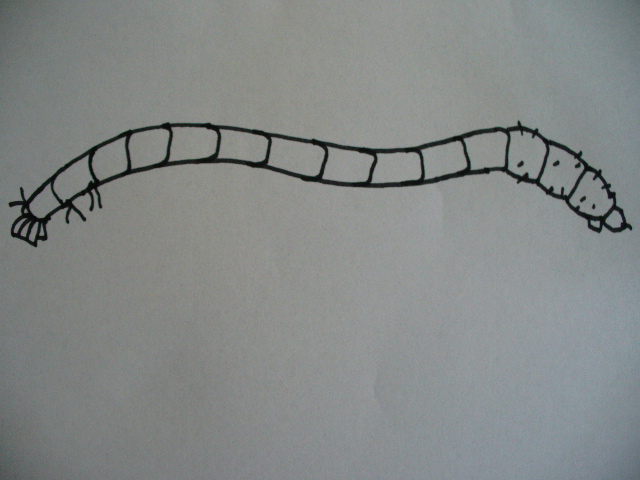 ZÁVĚR: Larvu kterého hmyzu jsi pozoroval(a)?  LARVU PAKOMÁRADo jakého hmyzího řádu patří? DVOUKŘÍDLÍZjisti, jak larvám pakomárů říkají akvaristé.  PATENTKYPod jakým celkovým zvětšením jsi larvu pozoroval? Zapiš výpočet. 4  X 10 = 40XMetodický listZdroj: není-li uvedeno jinak vlastní práce autora.PONRAVAHNIDAPILATKYGLOCHIDIENAJÁDADRÁTOVECHÁLKAHOUSENKYNázev:Laboratorní práce s motivační křížovkouPOZOROVÁNÍ LARVY PAKOMÁRACíl:Zopakování larev probraných bezobratlých živočichů. Práce s binokulární lupou nebo mikroskopem. Pozorování larev pakomára. Zařazení  pakomára do hmyzího řádu.Motivace:Práce s přírodním materiálem a binokulární lupou, či mikroskopem. Na začátku hodiny vypracování motivační křížovky. Potřeby a materiál:živočišný materiál, binokulární lupa, mikroskop, podložní a krycí sklíčko, pinzeta, nůžkyPostup:Vypracování křížovky.Seznámení s tématem a pracovním postupem laboratorní práce.Vypracování laboratorní práce.Ohodnocení laboratorní práce.Reflexe:Žáci vypracují laboratorní práci a odpoví v závěru na tyto otázky: Larvu kterého hmyzu jsi pozoroval(a)?Do jakého hmyzího řádu patří? Zjisti, jak larvám pakomárů říkají akvaristéPod jakým celkovým zvětšením jsi larvu pozoroval? Zapiš výpočet. 